Mardi 21 avril 2020Matin 1- Etudier la feuille du son [ill] du mardi et la coller dans le cahier de sonpuis faire la feuille d’exercices et la coller dans le cahier violet.2- Dictée flash du jour 2Leur dicter et à faire dans le cahier violet puis corriger les fautes en vert.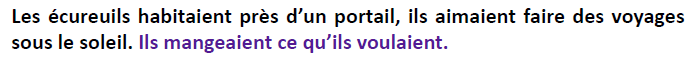 3- Etude De la Langue, EDL jour 2 :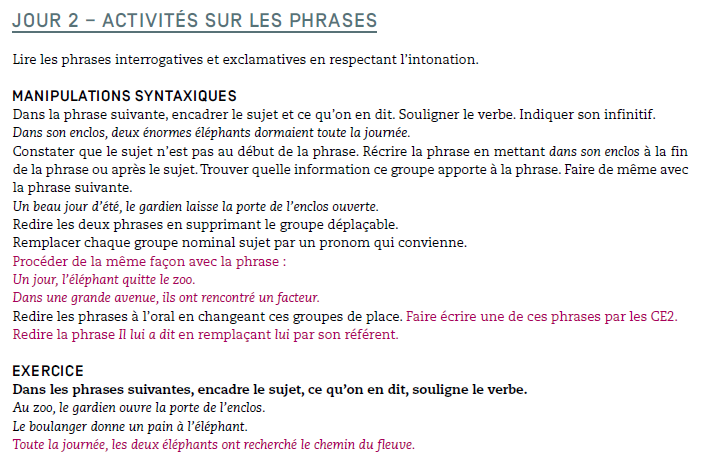 CE1  Exercice 4			CE2  Exercice 24- Mathématiques    seulement la séance 2 S2 aujourd’hui :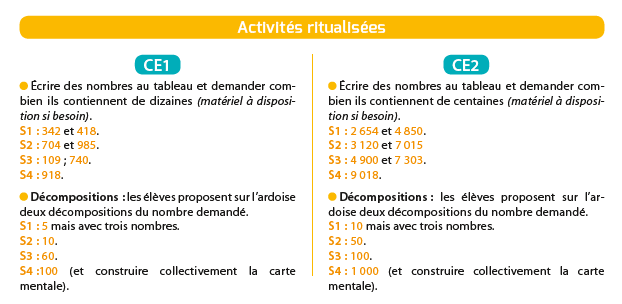 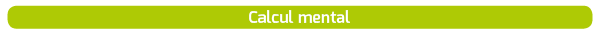 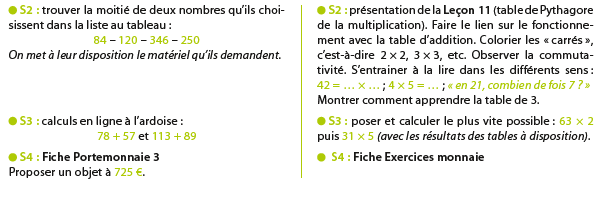 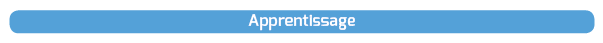 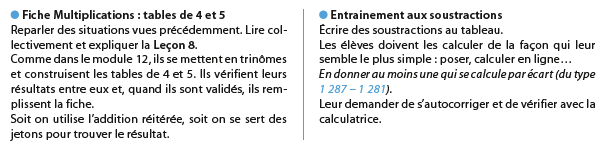 Soustractions CE2 :68  537 – 35  204 = …		12 287 – 12 281 = …5  321 – 1543 = …			8 402 – 3 693 = …45  789 – 12 367 = …		Fiche CE1 de recherche des résultats multiplicatifs : 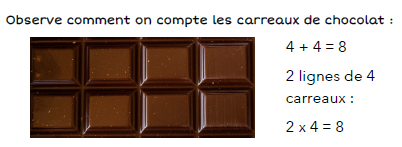 Après-midi1- 15 minutes de lecture2- Sciences :	Le cycle de l’eau séance 23- Ecriture :	Avancer d’une page dans le cahier d’écriture.4 x 1 = …5 x 1 = …4 x 2 = …5 x 2 = …4 x 3 = …5 x 3 = …4 x 4 = …5 x 4 = …4 x 5 = …5 x 5 = …4 x 6 = …5 x 6 = …4 x 7 = …5 x 7 = …4 x 8 = …5 x 8 = …4 x 9 = …5 x 9 = …4 x 10 = …5 x 10 = …